24 ноября 2017 года работники Рылёвского КДЦ провели опрос среди старшеклассников «Должен знать» по профилактике ВИЧ – инфекции и СПИДа в рамках мероприятия «Технология жизни».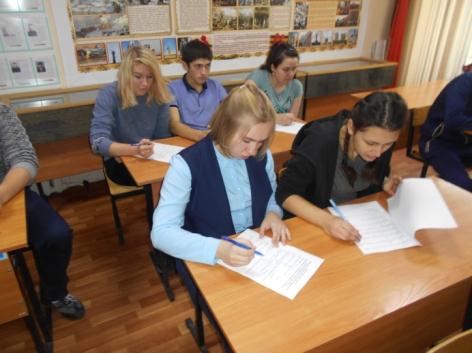 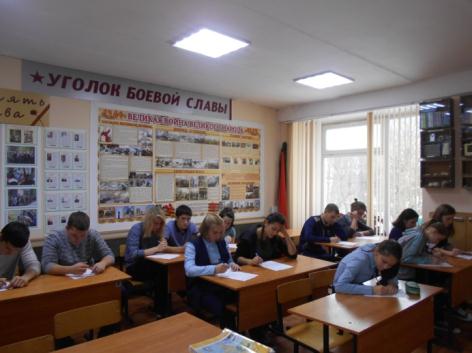 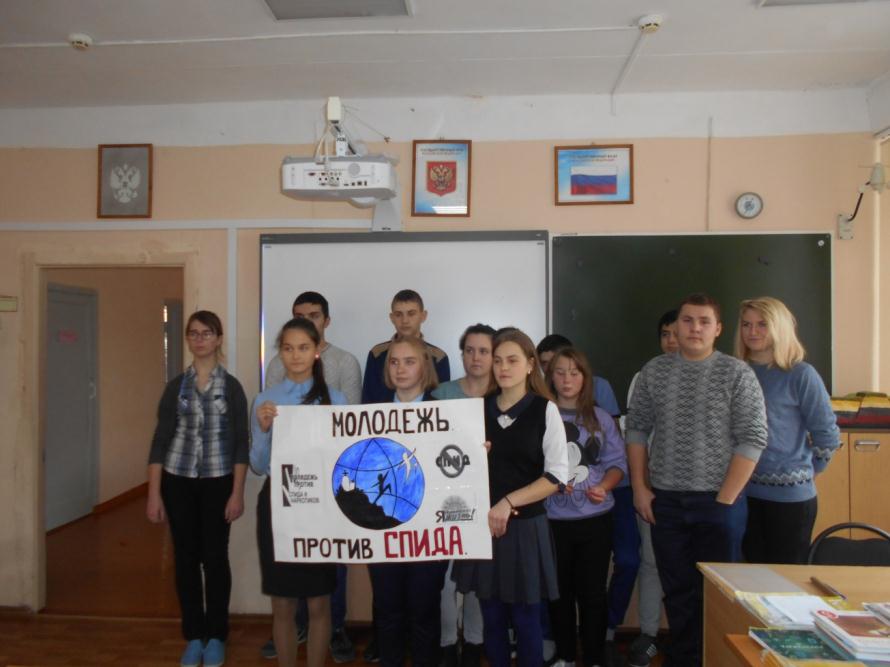 